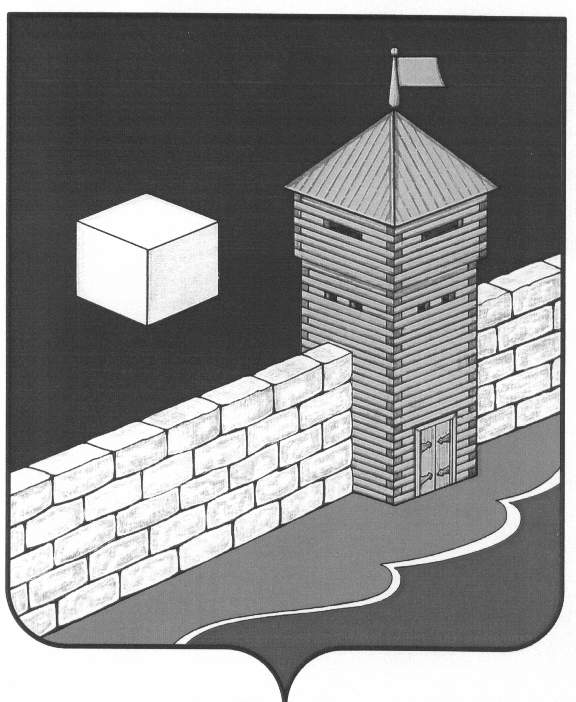 АДМИНИСТРАЦИЯ НОВОБАТУРИНСКОГО СЕЛЬСКОГО ПОСЕЛЕНИЯ                                        ПОСТАНОВЛЕНИЕ№ 55 от 24  декабря 2018 года         п. НовобатуриноОб утверждении Перечня видовмуниципального контроля иорганов местного самоуправления,уполномоченных на их осуществлениена территории Новобатуринскогосельского поселения   В соответствии с Федеральным законом от 06.10.2003 № 131-ФЗ  «Об общих принципах организации местного самоуправления Российской Федерации», Федеральным законом от 29.12.2008 № 294-ФЗ «О защите прав юридических лиц и индивидуальных предпринимателей при осуществлении государственного контроля (надзора) и муниципального контроля», на основании решения Совета депутатов Новобатуринского сельского поселения от 21.12.2018 № 167 «Об утверждении порядка ведения перечня видов муниципального контроля и органов местного самоуправления, уполномоченных на их осуществление», в целях организации и осуществления муниципального контроля на территории Новобатуринского сельского поселения, администрация Новобатуринского сельского поселения ПОСТАНОВЛЯЕТ:Утвердить Перечень видов муниципального контроля и органов местного самоуправления, уполномоченных на их осуществление, на территории Новобатуринского сельского поселения согласно приложению.Определить орган, уполномоченный на осуществление муниципального контроля, в соответствии с пунктом 1 настоящего Постановления.Установить, что органы, уполномоченные на осуществление муниципального контроля, указанные в пункте 1 настоящего Постановления, осуществляют полномочия по муниципальному контролю в пределах компетенции органов местного самоуправления, установленной федеральными законами, иными нормативными правовыми актами Российской Федерации, законами Челябинской области, муниципальными нормативными правовыми актами Новобатуринского сельского поселения, регулирующими порядок осуществления соответствующих видов муниципального контроля.Контроль за выполнением настоящего постановления оставляю за собой.Опубликовать настоящее постановление в « Вестнике Новобатуринского сельского поселения» и разместить на официальном сайте администрации Еткульского муниципального района на странице Новобатуринского сельского поселения.Постановление вступает в силу со дня его опубликования.Глава НовобатуринскогоСельского поселения	А.М. АбдулинУТВЕРЖДЕНпостановлением администрацииНовобатуринского сельского поселенияот 24.12.2018г. № 55 ПЕРЕЧЕНЬвидов муниципального контроля и органов местного самоуправления, уполномоченных на их осуществление№ п/пвид муниципального контроля, осуществляемого органом местного самоуправленияНаименование органа, уполномоченного на осуществление муниципального контроляРеквизиты нормативного правового акта о наделении соответствующего органа местного самоуправления полномочиями по осуществлению муниципального контроля1231Муниципальный контроль в сфере благоустройства на территорииНовобатуринского сельского поселенияАдминистрациямуниципального образования Новобатуринское сельское поселение Еткульского муниципального района Челябинской областиФедеральный закон  от 06.10.2003 г. № 131-ФЗ «Обобщих принципах организации местного самоуправления в РоссийскойФедерации», Федеральный закон от 26.12.2008 N 294-ФЗ "О защите правюридических лиц и индивидуальных предпринимателей при осуществлениигосударственного контроля (надзора) и муниципального контроля",постановлениеПравительства Российской Федерации от 30.06.2010 года №489 «Об утверждении правил подготовки органами государственного контроля (надзора) и органами муниципального контроля ежегодных планов проведения плановых проверок юридических лиц и индивидуальных предпринимателей» , решение Совета депутатов Новобатуринского сельского поселения от 12.09.2018 г. № 158 "Об утверждении Правил содержания и благоустройства территории Новобатуринского сельского поселения ", Устав Новобатуринского сельского поселения2Муниципальный контроль за сохранностью автомобильных дорог местного значения в границах населенных пунктов Новобатуринского  сельского поселенияАдминистрациямуниципального образования Новобатуринское сельское поселение Еткульского муниципального района Челябинской областиЧасть 1 ст. 13 Федерального закона от 08.11.2007г. № 257-ФЗ «Об автомобильных дорогах и о дорожной деятельности в Российской Федерации и о внесении изменений в отдельные законодательные акты Российской Федерации», пункт 5 ч. 1 ст. 14 Федерального закона от 06.10.2003 № 131-ФЗ «Об общих принципах организации местного самоуправления в Российской Федерации», Устав муниципального образования Новобатуринского сельского поселения